Dear Fund Applicant,Thank you for your interest in seeking investment from Local Initiatives Support Corporation (LISC). We are actively pursuing opportunities to invest in impact venture capital funds, especially those with particular missions around affordable housing, health, inclusive economic development, and education. Please complete the follow steps to be considered for investment:Fill out the following information requested in this document with your information in blue Gather documents to support the last section “Additional Items Needed”  Email this “Venture Fund Intake Form” and all requested supporting documents to MSpivak@lisc.org and cc KClemons@lisc.org We are excited to learn about your impact fund. After review, we will reach out to you with directions on the next steps in this process.Strategic Investments TeamLISC | Local Initiatives Support Corporation1825 K Street NW, Suite 1100LISCStrategicInvestments.orgStrategicInvestments@lisc.org202.739.9286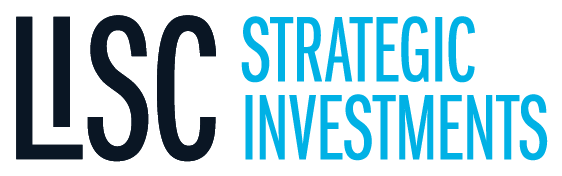 Basic InfoFund NameFund Target SizeFund Term (Years)Fund LeadershipWho is on the team? Who are the leaders? Who makes investment decisions and how?Prior Fund ExperienceExplicitly how many years have the managers been investing, how much money have they invested, how many prior investments have they made and how have those investments performed?Internal Diversity StrategyWhat plan does the management have to promote diversity within the fund's management team?Fund FocusWhat is the fund investing in? How many investments at what size with the fund make? What is the fund not investing in? Follow-on StrategyIs the fund reserving capital to follow on in winning investments? How much?Impact FocusWhat is the intended social impact of the fund?Impact MeasurementHow is impact measured?Contact InfoFundraise InformationCommitted CapitalHow much money has already been raised?Fundraise TimelineHow much more money needs to be raised and by when?Key LPsWho has already committed capital?Strategy for Getting Additional InvestorsTractionPrior Impact FundsHave you had prior rounds of the fund with a similar thesis? Please describe investments and performance.Existing Investments (This Fund)If the fund has already started investing, what has it invested in and how are those investments performing?PipelineWhat potential investments are in the pipeline right now?Diversity Data for Existing PipelineStrategies for Attracting Additional PipelineHow does the fund attract new investment opportunities?CompetitionAre There Other Funds with a Similar Strategy?What Has Their Performance Been?How is Your Approach Different or Better?Fund Structure/StrategyInvestment TimelinesWhen will the capital be invested and how long will each investment take?Capital Calls?When do you plan to call additional capital and how much additional capital do you plan to call at a time?Exit Strategy?Additional Items NeededPlease include documentation to support the following and include as attachments with this intake form in an email to GAshton@lisc.org and please cc LCollins@lisc.orgPipeline Investment SummariesPrior Fund Performance Data and SummariesBios for Leadership Team